Trabajar en una empresa donde mi desempeño laboral sea valorado y que me proporcione oportunidades de capacitación para beneficio de la organización.CEM n°43Diciembre 2010BachillerMensajero | Parrilla AvenidaJunio 2012 - Diciembre 2014Emprendimento laboral independiente Noviembre 2014 – Diciembre 2018Elaboración y venta de milanesas de pollo. Atención al cliente | HorikAbril 2018 – Julio 2018Atención al cliente en local de ropa zona céntrica. Control de stock y manejo de caja. Cese de contrato laboral por cierre del comercio.Referencia: Paula Rodríguez. Teléfono 0298-154721551Ayudante cocina | Duncan Resto Bar Enero 2019 – Franquero temporalRealizo tareas de producción en la cocina. Referencia: Paola Tagle. Teléfono 0298-154563301Durante el emprendimiento laboral independiente y en atención al cliente debía vender los productos y tratar con varios tipos de clientes, por lo que me desenvuelvo bien en ese rubro. Tengo amplio conocimiento sobre el funcionamiento de producción de la cocina.Néstor Maximiliano Daniel Rivas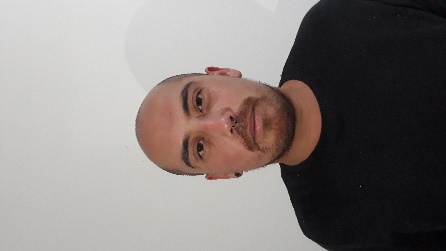 Fecha nacimiento 04/12/88Dirección Misiones 2128, General Roca 0298-154199345 rivasmazi@gmail.comEstado civil Soltero, sin hijosDisponibilidad horaria full time